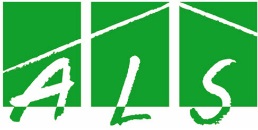 Praxiskonzeption BKSP und PIA (BKSPIT)Anhang 13	Bewertung der schriftlichen Dokumentation der projektorientierten 
	Einheit [nur für 2BKSP1]Projektorientierte thematische Einheit – 2BKSP1Name:	_____________________________________________________Projekt:	_____________________________________________________Praxislehrkraft:	_____________________________________________________Projektphase anhand der PraxiskonzeptionPunkteErreichte Punkte1. Begründung3. Planung4. Ideensammlung5. Ziele102. Sachliche Auseinandersetzung mit dem Thema 106. Dokumentation des durchgeführten Projektes107. Reflexion der gesamten projektorientierten Einheit10Formale Kriterien eingehalten (siehe Konzeption)5Rechtschreibung/Sprache/Quellenbelege5Gesamtpunktzahl50Note